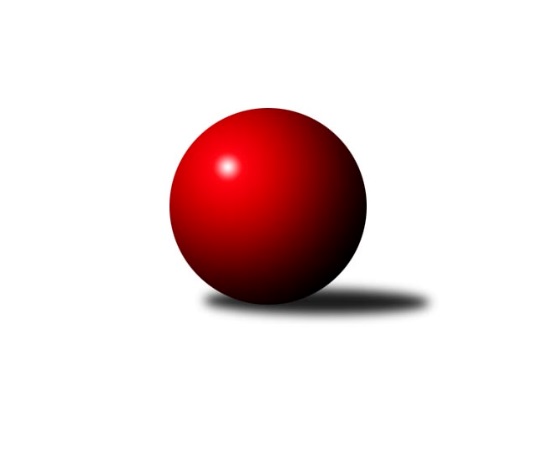 Č.4Ročník 2019/2020	23.10.2019Nejlepšího výkonu v tomto kole: 2573 dosáhlo družstvo: TJ Sokol Bohumín EOkresní přebor Ostrava 2019/2020Výsledky 4. kolaSouhrnný přehled výsledků:TJ Michalkovice B	- SKK Ostrava C	2:6	2332:2447	6.0:6.0	21.10.TJ Unie Hlubina C	- TJ Sokol Bohumín F	8:0	2508:2267	10.0:2.0	22.10.TJ Sokol Bohumín E	- TJ Unie Hlubina E	7:1	2573:2214	9.0:3.0	22.10.SKK Ostrava B	- TJ Sokol Bohumín D	5:3	2306:2242	6.0:6.0	23.10.Tabulka družstev:	1.	TJ VOKD Poruba C	3	3	0	0	16.5 : 7.5 	19.0 : 17.0 	 2338	6	2.	TJ Sokol Bohumín E	4	3	0	1	22.0 : 10.0 	33.5 : 14.5 	 2424	6	3.	TJ Unie Hlubina C	3	2	0	1	17.0 : 7.0 	24.0 : 12.0 	 2349	4	4.	TJ Sokol Bohumín D	3	2	0	1	15.0 : 9.0 	20.0 : 16.0 	 2386	4	5.	SKK Ostrava C	3	2	0	1	14.0 : 10.0 	18.5 : 17.5 	 2363	4	6.	SKK Ostrava B	4	2	0	2	15.5 : 16.5 	22.5 : 25.5 	 2363	4	7.	TJ Michalkovice B	3	0	1	2	7.0 : 17.0 	14.0 : 22.0 	 2284	1	8.	TJ Unie Hlubina E	4	0	1	3	9.0 : 23.0 	16.5 : 31.5 	 2227	1	9.	TJ Sokol Bohumín F	3	0	0	3	4.0 : 20.0 	12.0 : 24.0 	 2309	0Podrobné výsledky kola:	 TJ Michalkovice B	2332	2:6	2447	SKK Ostrava C	Petr Říman	 	 167 	 138 		305 	 0:2 	 382 	 	193 	 189		Miroslav Heczko	Jan Ščerba	 	 221 	 184 		405 	 1:1 	 427 	 	216 	 211		Oldřich Stolařík	Josef Jurášek	 	 215 	 218 		433 	 2:0 	 363 	 	183 	 180		Miroslav Futerko *1	Radek Říman	 	 212 	 192 		404 	 2:0 	 383 	 	196 	 187		František Deingruber	Michal Borák	 	 199 	 176 		375 	 0:2 	 456 	 	231 	 225		Martin Futerko	Petr Řepecký	 	 224 	 186 		410 	 1:1 	 436 	 	199 	 237		Michal Blinkarozhodčí: vedoucí družstevstřídání: *1 od 70. hodu Vladimír MalovanýNejlepší výkon utkání: 456 - Martin Futerko	 TJ Unie Hlubina C	2508	8:0	2267	TJ Sokol Bohumín F	Martin Ferenčík	 	 206 	 244 		450 	 2:0 	 378 	 	184 	 194		Günter Cviner	Martin Gužík	 	 217 	 219 		436 	 2:0 	 354 	 	179 	 175		Petr Lembard	Michaela Černá	 	 188 	 212 		400 	 2:0 	 345 	 	159 	 186		Janka Sliwková	Karel Kudela	 	 206 	 199 		405 	 1:1 	 394 	 	182 	 212		Vladimír Sládek	Rudolf Riezner	 	 210 	 210 		420 	 1:1 	 402 	 	211 	 191		Pavlína Krayzelová	Jiří Břeska	 	 193 	 204 		397 	 2:0 	 394 	 	192 	 202		Jiří Tomanrozhodčí: Ved.družstevNejlepší výkon utkání: 450 - Martin Ferenčík	 TJ Sokol Bohumín E	2573	7:1	2214	TJ Unie Hlubina E	David Zahradník	 	 216 	 255 		471 	 2:0 	 381 	 	180 	 201		Pavel Rybář	Lukáš Modlitba	 	 234 	 221 		455 	 2:0 	 345 	 	165 	 180		Daniel Herák	Miroslava Ševčíková	 	 208 	 198 		406 	 1:1 	 397 	 	193 	 204		Veronika Rybářová	Andrea Rojová	 	 206 	 193 		399 	 1:1 	 406 	 	202 	 204		Jan Petrovič	Lubomír Richter	 	 228 	 212 		440 	 2:0 	 292 	 	153 	 139		Libor Mendlík	Martin Ševčík	 	 194 	 208 		402 	 1:1 	 393 	 	196 	 197		Radovan Kysučanrozhodčí: Nejlepší výkon utkání: 471 - David Zahradník	 SKK Ostrava B	2306	5:3	2242	TJ Sokol Bohumín D	Rostislav Hrbáč	 	 182 	 181 		363 	 0:2 	 366 	 	184 	 182		Miroslav Paloc	Pavel Gerlich	 	 197 	 189 		386 	 2:0 	 374 	 	190 	 184		Hana Zaškolná	Jaroslav Čapek	 	 206 	 183 		389 	 1:1 	 355 	 	168 	 187		Ondřej Kohutek	Tomáš Polášek *1	 	 190 	 182 		372 	 0:2 	 396 	 	197 	 199		Zdeněk Franěk	Jiří Koloděj	 	 190 	 209 		399 	 2:0 	 350 	 	177 	 173		Vlastimil Pacut	Miroslav Koloděj	 	 189 	 208 		397 	 1:1 	 401 	 	185 	 216		Petr Kuttlerrozhodčí: vedoucí družstevstřídání: *1 od 51. hodu Blažena KolodějováNejlepší výkon utkání: 401 - Petr KuttlerPořadí jednotlivců:	jméno hráče	družstvo	celkem	plné	dorážka	chyby	poměr kuž.	Maximum	1.	Martin Futerko 	SKK Ostrava C	441.67	290.7	151.0	4.3	3/3	(456)	2.	Lukáš Modlitba 	TJ Sokol Bohumín E	434.33	297.0	137.3	4.5	2/2	(473)	3.	Josef Jurášek 	TJ Michalkovice B	432.00	305.0	127.0	6.0	2/2	(433)	4.	Petr Kuttler 	TJ Sokol Bohumín D	429.75	294.8	135.0	4.5	2/2	(459)	5.	Michal Blinka 	SKK Ostrava C	425.00	294.3	130.7	6.0	3/3	(436)	6.	Tomáš Polášek 	SKK Ostrava B	424.33	294.7	129.7	6.7	3/3	(442)	7.	Lubomír Richter 	TJ Sokol Bohumín E	416.50	288.8	127.7	8.5	2/2	(440)	8.	Jiří Koloděj 	SKK Ostrava B	415.67	294.8	120.8	5.8	3/3	(425)	9.	Martin Gužík 	TJ Unie Hlubina C	412.25	282.3	130.0	9.3	2/2	(443)	10.	Rudolf Riezner 	TJ Unie Hlubina C	410.50	279.5	131.0	3.0	2/2	(436)	11.	Miroslav Koloděj 	SKK Ostrava B	410.50	290.5	120.0	6.8	3/3	(438)	12.	František Deingruber 	SKK Ostrava C	410.33	288.0	122.3	8.3	3/3	(432)	13.	Pavlína Krayzelová 	TJ Sokol Bohumín F	410.00	280.7	129.3	7.0	3/3	(415)	14.	Radovan Kysučan 	TJ Unie Hlubina E	407.33	274.2	133.2	8.0	3/3	(423)	15.	Jáchym Kratoš 	TJ VOKD Poruba C	406.75	280.3	126.5	8.5	2/2	(409)	16.	Andrea Rojová 	TJ Sokol Bohumín E	404.33	294.7	109.7	13.3	2/2	(423)	17.	Roman Klímek 	TJ VOKD Poruba C	403.00	279.0	124.0	7.0	2/2	(413)	18.	Antonín Chalcář 	TJ VOKD Poruba C	402.00	282.0	120.0	9.5	2/2	(417)	19.	Michaela Černá 	TJ Unie Hlubina C	401.50	274.8	126.8	5.5	2/2	(408)	20.	Jan Ščerba 	TJ Michalkovice B	401.00	282.3	118.8	9.5	2/2	(411)	21.	Veronika Rybářová 	TJ Unie Hlubina E	398.33	286.0	112.3	8.2	3/3	(400)	22.	Vladimír Sládek 	TJ Sokol Bohumín F	395.67	282.3	113.3	9.7	3/3	(422)	23.	Zdeněk Franěk 	TJ Sokol Bohumín D	395.25	283.8	111.5	8.0	2/2	(405)	24.	Miroslava Ševčíková 	TJ Sokol Bohumín E	394.17	278.2	116.0	10.7	2/2	(432)	25.	Hana Zaškolná 	TJ Sokol Bohumín D	393.00	282.8	110.3	12.3	2/2	(415)	26.	Radek Říman 	TJ Michalkovice B	392.50	281.5	111.0	9.5	2/2	(404)	27.	Jiří Číž 	TJ VOKD Poruba C	392.00	278.0	114.0	9.5	2/2	(396)	28.	Ondřej Kohutek 	TJ Sokol Bohumín D	391.00	277.0	114.0	11.3	2/2	(445)	29.	Martin Ševčík 	TJ Sokol Bohumín E	389.17	288.2	101.0	12.3	2/2	(426)	30.	Jaroslav Čapek 	SKK Ostrava B	388.75	280.0	108.8	6.3	2/3	(403)	31.	Ladislav Štafa 	TJ Sokol Bohumín F	386.50	279.5	107.0	10.5	2/3	(391)	32.	Jiří Břeska 	TJ Unie Hlubina C	385.25	266.5	118.8	9.0	2/2	(397)	33.	Pavel Gerlich 	SKK Ostrava B	384.50	271.3	113.2	9.8	3/3	(413)	34.	Günter Cviner 	TJ Sokol Bohumín F	383.67	276.3	107.3	11.7	3/3	(422)	35.	Jiří Toman 	TJ Sokol Bohumín F	382.00	284.0	98.0	14.0	2/3	(394)	36.	Jiří Franek 	TJ Michalkovice B	381.50	287.5	94.0	12.5	2/2	(382)	37.	Vlastimil Pacut 	TJ Sokol Bohumín D	379.75	271.0	108.8	10.3	2/2	(411)	38.	Miroslav Heczko 	SKK Ostrava C	378.00	268.0	110.0	11.0	2/3	(382)	39.	Michal Borák 	TJ Michalkovice B	377.50	262.5	115.0	9.5	2/2	(385)	40.	Jan Petrovič 	TJ Unie Hlubina E	377.50	272.3	105.2	11.5	3/3	(406)	41.	Jiří Adamus 	TJ VOKD Poruba C	376.00	266.5	109.5	10.0	2/2	(400)	42.	Helena Martinčáková 	TJ VOKD Poruba C	374.50	276.0	98.5	14.0	2/2	(390)	43.	Daniel Herák 	TJ Unie Hlubina E	371.33	259.3	112.0	12.0	3/3	(404)	44.	Oldřich Stolařík 	SKK Ostrava C	370.00	259.0	111.0	16.0	2/3	(427)	45.	Miroslav Futerko 	SKK Ostrava C	369.50	253.5	116.0	8.5	2/3	(378)	46.	Pavel Rybář 	TJ Unie Hlubina E	368.25	269.3	99.0	10.5	2/3	(381)	47.	Janka Sliwková 	TJ Sokol Bohumín F	366.33	255.0	111.3	11.0	3/3	(430)	48.	Petr Lembard 	TJ Sokol Bohumín F	362.00	266.0	96.0	15.0	2/3	(370)	49.	Libor Mendlík 	TJ Unie Hlubina E	361.33	267.3	94.0	15.3	3/3	(400)	50.	Rostislav Hrbáč 	SKK Ostrava B	357.50	263.5	94.0	12.5	2/3	(375)	51.	Blažena Kolodějová 	SKK Ostrava B	356.50	278.5	78.0	21.0	2/3	(377)	52.	David Teichman 	TJ Michalkovice B	341.50	254.0	87.5	16.0	2/2	(343)	53.	Ondřej Valošek 	TJ Unie Hlubina C	329.00	236.5	92.5	18.5	2/2	(367)		Martin Ferenčík 	TJ Unie Hlubina C	450.00	301.0	149.0	4.0	1/2	(450)		Markéta Kohutková 	TJ Sokol Bohumín D	428.50	292.5	136.0	8.5	1/2	(433)		David Zahradník 	TJ Sokol Bohumín E	426.00	297.0	129.0	7.3	1/2	(471)		Petr Řepecký 	TJ Michalkovice B	410.00	279.0	131.0	7.0	1/2	(410)		Karel Kudela 	TJ Unie Hlubina C	405.00	272.0	133.0	6.0	1/2	(405)		Jaroslav Hrabuška 	TJ VOKD Poruba C	404.50	293.5	111.0	11.0	1/2	(411)		Josef Navalaný 	TJ Unie Hlubina C	402.00	290.0	112.0	11.0	1/2	(402)		Richard Šimek 	TJ VOKD Poruba C	387.00	270.0	117.0	12.0	1/2	(387)		Vojtěch Turlej 	TJ VOKD Poruba C	376.00	277.0	99.0	14.0	1/2	(376)		Lenka Raabová 	TJ Unie Hlubina C	375.00	261.0	114.0	10.0	1/2	(375)		Radomíra Kašková 	TJ Michalkovice B	372.00	277.0	95.0	11.0	1/2	(372)		Miroslav Paloc 	TJ Sokol Bohumín D	366.00	273.0	93.0	13.0	1/2	(366)		Ladislav Šústal 	TJ Unie Hlubina E	344.00	245.0	99.0	11.0	1/3	(344)		František Modlitba 	TJ Sokol Bohumín E	344.00	252.0	92.0	13.0	1/2	(344)		Hana Hájková 	TJ VOKD Poruba C	340.00	256.0	84.0	15.0	1/2	(340)		Miroslav Futerko 	SKK Ostrava C	339.00	252.0	87.0	14.0	1/3	(339)		Petr Říman 	TJ Michalkovice B	303.50	228.5	75.0	19.5	1/2	(305)		David Mičúnek 	TJ Unie Hlubina E	222.00	194.0	28.0	49.0	1/3	(222)Sportovně technické informace:Starty náhradníků:registrační číslo	jméno a příjmení 	datum startu 	družstvo	číslo startu
Hráči dopsaní na soupisku:registrační číslo	jméno a příjmení 	datum startu 	družstvo	Program dalšího kola:5. kolo29.10.2019	út	16:00	TJ Sokol Bohumín D - TJ Unie Hlubina C	29.10.2019	út	16:00	TJ Unie Hlubina E - SKK Ostrava B	30.10.2019	st	16:00	SKK Ostrava C - TJ VOKD Poruba C	31.10.2019	čt	16:00	TJ Sokol Bohumín F - TJ Michalkovice B				-- volný los -- - TJ Sokol Bohumín E	Nejlepší šestka kola - absolutněNejlepší šestka kola - absolutněNejlepší šestka kola - absolutněNejlepší šestka kola - absolutněNejlepší šestka kola - dle průměru kuželenNejlepší šestka kola - dle průměru kuželenNejlepší šestka kola - dle průměru kuželenNejlepší šestka kola - dle průměru kuželenNejlepší šestka kola - dle průměru kuželenPočetJménoNázev týmuVýkonPočetJménoNázev týmuPrůměr (%)Výkon1xDavid ZahradníkBohumín E4713xMartin FuterkoSKK C117.464562xMartin FuterkoSKK C4561xDavid ZahradníkBohumín E1164713xLukáš ModlitbaBohumín E4551xMartin FerenčíkHlubina C114.224501xMartin FerenčíkHlubina C4502xMichal BlinkaSKK C112.314362xLubomír RichterBohumín E4403xLukáš ModlitbaBohumín E112.064552xMichal BlinkaSKK C4361xJosef JurášekMichalkovice A111.53433